به نام ایزد  دانا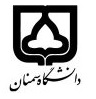 (کاربرگ طرح درس)                   تاریخ بهروز رسانی:               دانشکده     .هنر                                            نیمسال اول/دوم سال تحصیلی 98-97بودجهبندی درسمقطع: کارشناسی   مقطع: کارشناسی   مقطع: کارشناسی   تعداد واحد: نضری  2تعداد واحد: نضری  2فارسی: فیزیک کاربردی در عکاسیفارسی: فیزیک کاربردی در عکاسینام درسپیشنیازها و همنیازها: عکاسی پایه 1پیشنیازها و همنیازها: عکاسی پایه 1پیشنیازها و همنیازها: عکاسی پایه 1پیشنیازها و همنیازها: عکاسی پایه 1پیشنیازها و همنیازها: عکاسی پایه 1Applied Physics in photography لاتین:Applied Physics in photography لاتین:نام درسشماره تلفن اتاق:  5388 شماره تلفن اتاق:  5388 شماره تلفن اتاق:  5388 شماره تلفن اتاق:  5388 مدرس/مدرسین: مهدی مردانیمدرس/مدرسین: مهدی مردانیمدرس/مدرسین: مهدی مردانیمدرس/مدرسین: مهدی مردانیمنزلگاه اینترنتی:منزلگاه اینترنتی:منزلگاه اینترنتی:منزلگاه اینترنتی:m.mardani@semnan.ac.irپست الکترونیکی:  m.mardani@semnan.ac.irپست الکترونیکی:  m.mardani@semnan.ac.irپست الکترونیکی:  m.mardani@semnan.ac.irپست الکترونیکی:  برنامه تدریس در هفته و شماره کلاس: دو شنبه 8 - 10برنامه تدریس در هفته و شماره کلاس: دو شنبه 8 - 10برنامه تدریس در هفته و شماره کلاس: دو شنبه 8 - 10برنامه تدریس در هفته و شماره کلاس: دو شنبه 8 - 10برنامه تدریس در هفته و شماره کلاس: دو شنبه 8 - 10برنامه تدریس در هفته و شماره کلاس: دو شنبه 8 - 10برنامه تدریس در هفته و شماره کلاس: دو شنبه 8 - 10برنامه تدریس در هفته و شماره کلاس: دو شنبه 8 - 10اهداف درس: آشنایی : آشنایی مختصر با مبانی فیزیک ابزار و نور در عکاسی  اهداف درس: آشنایی : آشنایی مختصر با مبانی فیزیک ابزار و نور در عکاسی  اهداف درس: آشنایی : آشنایی مختصر با مبانی فیزیک ابزار و نور در عکاسی  اهداف درس: آشنایی : آشنایی مختصر با مبانی فیزیک ابزار و نور در عکاسی  اهداف درس: آشنایی : آشنایی مختصر با مبانی فیزیک ابزار و نور در عکاسی  اهداف درس: آشنایی : آشنایی مختصر با مبانی فیزیک ابزار و نور در عکاسی  اهداف درس: آشنایی : آشنایی مختصر با مبانی فیزیک ابزار و نور در عکاسی  اهداف درس: آشنایی : آشنایی مختصر با مبانی فیزیک ابزار و نور در عکاسی  امکانات آموزشی مورد نیاز:پروژکشنامکانات آموزشی مورد نیاز:پروژکشنامکانات آموزشی مورد نیاز:پروژکشنامکانات آموزشی مورد نیاز:پروژکشنامکانات آموزشی مورد نیاز:پروژکشنامکانات آموزشی مورد نیاز:پروژکشنامکانات آموزشی مورد نیاز:پروژکشنامکانات آموزشی مورد نیاز:پروژکشنامتحان پایانترمامتحان میانترمارزشیابی مستمر(کوئیز)ارزشیابی مستمر(کوئیز)فعالیتهای کلاسی و آموزشیفعالیتهای کلاسی و آموزشینحوه ارزشیابینحوه ارزشیابی14 نمره-2 نمره2 نمره4نمره4نمرهدرصد نمرهدرصد نمرهصافیها اثر ژان لاموره ترجمه پیروز سیارعکاسی پیشرفته اثر مایکل لنگفورد ترجمه رضا نبویمنابع روز کتابخانه ای و اینترنتیصافیها اثر ژان لاموره ترجمه پیروز سیارعکاسی پیشرفته اثر مایکل لنگفورد ترجمه رضا نبویمنابع روز کتابخانه ای و اینترنتیصافیها اثر ژان لاموره ترجمه پیروز سیارعکاسی پیشرفته اثر مایکل لنگفورد ترجمه رضا نبویمنابع روز کتابخانه ای و اینترنتیصافیها اثر ژان لاموره ترجمه پیروز سیارعکاسی پیشرفته اثر مایکل لنگفورد ترجمه رضا نبویمنابع روز کتابخانه ای و اینترنتیصافیها اثر ژان لاموره ترجمه پیروز سیارعکاسی پیشرفته اثر مایکل لنگفورد ترجمه رضا نبویمنابع روز کتابخانه ای و اینترنتیصافیها اثر ژان لاموره ترجمه پیروز سیارعکاسی پیشرفته اثر مایکل لنگفورد ترجمه رضا نبویمنابع روز کتابخانه ای و اینترنتیمنابع و مآخذ درسمنابع و مآخذ درستوضیحاتمبحثشماره هفته آموزشیچگونگی پیدایش اتاق تاریک 1دوربینهای اولیه و کاربرد آنها2مکانیسم کارکرد دوربین3انواع دوربین4رفع اشکال5انواع عدسی و فاصله کانونی در عکاسی6چگونگی محاسبات مربوط به عدسی7فلاش و قدرت آن و محاسبات مربوط به آن8خطاهای ابزار های عکاسی9خطاهای ابزار های عکاسی و اصلاح آن10هایپرفوکال و محاسبات11رنگ نور و رنگهای اصلی و تفریقی12دمای رنگ نور و کلوین13وایت بالانس چگونه کار می کند14فیلترها در عکاسی15رفع اشکال16